平成２８年度　第３回地域指導者養成研修会　開催要綱（兼：スポーツ少年団指導者スキルアップ研修会Ⅱ・ＡＣＰ普及講習会）（兼：公認スポーツ指導者更新講習会）１　ねらい〇幼児期・ジュニア期のスポーツ指導者の指導力向上を図り、運動に親しむ子どもを増やしたい。〇スポーツ少年団を核として、地域スポーツの人材育成・振興にかかわる指導者を育てることで、地域の子どもたちを協働で育てる環境を醸成したい。〇ＡＣＰを手がかりとした幼児期のスポーツや運動遊びを実施し、その効果を発信することで、ＡＣＰの普及を図りたい。　　※ＡＣＰとは、日本体育協会が普及している「アクティブ・チャイルド・プログラム」の略２　期日・場所　〇期日　平成２８年１０月２９日（土）　１０時３０分～１７時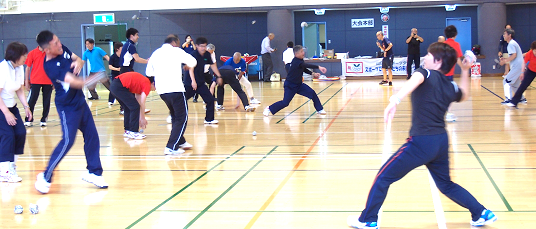 〇場所　やまぐちリフレッシュパーク　サブアリーナ山口市大字大内長野１１０７TEL ０８３-９２７-７２１１　３　指導養成の対象者　　□スポーツ少年団指導者・育成母集団　　□総合型地域スポーツクラブ関係者　　　□スポーツ推進委員　　　　　　　　　　□公認スポーツ指導者□幼稚園・保育園・小学校（コミスク・ＰＴＡを含む）関係者　　　　４　主催　　（公財）山口県体育協会　　　　やまぐち広域スポーツセンター山口県スポーツ少年団本部　　　山口県スポーツ少年団指導者協議会５　後援　　山口県スポーツ指導者協議会６　講習内容・講師　　〇第1部（10:30～12:00）研修・情報交換　　　　　　　「キッズ・ジュニア期スポーツの指導者とは」　　　　　　　「全国スポーツ少年団指導者研究大会の報告」　　〇第2部　(13:00～17:00)講義と実技　　　　　　　「ＡＣＰの理論と実践」　　　　　　　講師　　東京学芸大学　　　　　　　　　准教授　佐藤　善人　先生　　　　　　　　　　　日体協　スポーツ科学研究室　室長代理　青野　　博　先生７　日程 10:00  10:30                12:00　 13:00　    　　　　　　　　　　   16:30　　※第１部は、山口県スポーツ少年団指導者協議会が主催します。※第２部は、公認スポーツ指導者の資格更新のための義務研修を兼ねています。※義務研修　　この研修会は、公益財団法人日本公認スポーツ指導者の資格更新のための義務研修となります。(※　有効期限の6か月前までに受講することが、更新の条件となります。)　　　ただし、水泳、サッカー、テニス、バドミントン、剣道、山岳、空手道、バウンドテニス、エアロビック（上級コーチのみ）、スクーバ・ダイビング、スポーツドクター、スポーツデンティスト、アスレティックトレーナー、スポーツ栄養士、クラブマネジャー、プロテニス、プロゴルフ(教師・上級教師)、職業スキーの資格者については、別に定められた条件を満たさなければ資格を更新できません。テニスの指導者は、1ポイントの実績になります。８　準備物　・参加費無料（テキスト無料配付）　・運動ができる支度（体育館シューズ・飲み物等）を準備してください。　９　資格　スキルアップ研修会Ⅰ（ＡＣＰ普及講習会）を受講された方は、ＡＣＰ指導者養成講習会の参加資格を取得することとなります。10　申込方法　①第１部と第２部の両方を受講することができます。　②公認スポーツ指導者更新のための義務研修は、第２部を対象としています。　　③受講を希望される方は、別紙申込書に必要事項をご記入の上、スポーツ少年団関係者は市町スポーツ少年団本部に、それ以外は、山口県スポーツ少年団本部にお申し込みください。④１２０名を予定しています。定員に達し次第締めきりとさせていただきます。⑤締め切りは、１０月７日（金）です。　◇問合せ先･･･（公財）山口県体育協会山口県スポーツ少年団　 TEL 083-933-4697地域指導者養成研修会Ⅲ（スキルアップ研修会Ⅱ・ＡＣＰ普及講習会）地域指導者養成研修会Ⅲ（スキルアップ研修会Ⅱ・ＡＣＰ普及講習会）地域指導者養成研修会Ⅲ（スキルアップ研修会Ⅱ・ＡＣＰ普及講習会）地域指導者養成研修会Ⅲ（スキルアップ研修会Ⅱ・ＡＣＰ普及講習会）地域指導者養成研修会Ⅲ（スキルアップ研修会Ⅱ・ＡＣＰ普及講習会）地域指導者養成研修会Ⅲ（スキルアップ研修会Ⅱ・ＡＣＰ普及講習会）第１部第１部第１部第２部第２部第２部受付開会行事◇研修・情報交換〇キッズ・ジュニア期スポーツの指導者とは〇全国指導者研究大会報告休憩開会行事◇ＡＣＰ理論◇ＡＣＰ実技閉会行事諸連絡